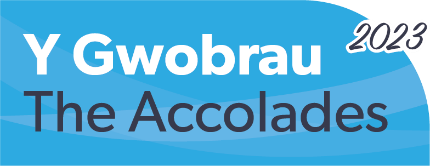 Gwobr Gofalwn CymruFfurflen enwebuEnw’r unigolyn rydych chi’n ei enwebu: Sut i lenwi’r ffurflen honCyn i chi lenwi’r ffurflen hon, cymerwch gipolwg ar y canllaw hwn i’ch helpu i wneud yn siŵr bod eich cais mor gryf â phosibl.Sicrhewch eich bod chi:yn ateb bob cwestiwn ar y ffurflen hon – os na fyddwch chi, ni fydd eich enwebiad yn cael ei sgorio gan ein beirniaidnid yn unig yn dweud wrthym fod eich enwebai yn rhyfeddol, ond hefyd pam mae’n rhyfeddol a sut mae’n mynd y tu hwnt i’w rôl – beth sy’n ei osod ar wahân i weithwyr gofal eraill a’i wneud yn deilwng i ennill y wobr hon?yn dangos yn glir i ni sut mae gwaith a chyflawniadau eich enwebai yn berthnasol i’r categori rydych chi’n ei gynnig amdano – oes gennych chi unrhyw ystadegau sy’n dangos y gwahaniaeth y mae’n ei wneud neu ddyfyniadau gan bobl sydd wedi elwa o’r gofal? Os oes, dylech eu cynnwysgwnewch yn siŵr eich bod yn darparu llawer o dystiolaeth i ddangos sut mae’r person rydych chi’n ei enwebu yn gwneud gwahaniaeth i fywydau pobl – os nad oes gennych chi ddigon o dystiolaeth i ddangos i’n barnwyr eto, daliwch ati oddi ar wneud cais a gwnewch gais y tro nesaf pan fydd gennych fwy o dystiolaethyn teilwra’r enwebiad i’r unigolyn rydych chi’n ei enwebu. Peidiwch â chopïo a gludo'r un enwebiad ar gyfer nifer o weithwyr gofal, a pheidiwch â chopïo a gludo eich enwebiad o wobrau eraill y gallech fod wedi ei enwebu ar eu cyfer – ni fydd ein beirniaid yn sgorio unrhyw enwebiadau dyblygyn cadw at y nifer geiriau – ni fydd ein beirniaid yn rhoi unrhyw enwebiadau sydd wedi mynd dros y nifer geiriau ar y rhestr fer.Cyn i chi anfon eich ffurflen atom, gwnewch yn siŵr:bod gennych chi ganiatâd yr unigolyn rydych chi’n ei enwebueich bod chi’n cadw copi o’r ffurfleneich bod chi’n ei harbed ac yn cynnwys enw’r unigolyn rydych chi’n ei enwebu yn y teitl.Eisiau mwy o wybodaeth?Os oes gennych chi unrhyw gwestiynau ynghylch y ffurflen hon neu’r Gwobrau yn gyffredinol, cysylltwch â ni ar gwobrau@gofalcymdeithasol.cymru neu ar 02920 780674.Enwebwr (chi)Eich enw:Teitl eich swydd:Eich sefydliad:Cyfeiriad eich gwaith:Sir:E-bost:Rhif ffôn:Enwebai (yr unigolyn rydych chi’n ei enwebu)Ei enw:Teitl ei swydd:Ei sefydliad:Pa fath o waith mae’n ei wneud (er enghraifft, gofal cartref, gweithiwr mewn meithrinfa, rheolwr cartref gofal i oedolion)?Ym mha sector mae’n gweithio (er enghraifft, cyhoeddus, preifat, gwirfoddol neu gydweithredol)?Cyfeiriad ei waith:Sir:Rhif cofrestru (os yw wedi cofrestru gyda ni):Dyddiad geni:E-bost:Rhif ffôn:Sut ydych chi’n adnabod yr unigolyn rydych chi’n ei enwebu?Dywedwch wrthym pam rydych chi’n meddwl bod y person rydych chi’n ei enwebu yn haeddu’r wobr honDywedwch wrthym pam eu bod yn anhygoel a sut maen nhw'n mynd y tu hwnt i'w rôl yn eu rôl - beth sy'n eu gosod ar wahân i weithwyr eraill ac yn eu gwneud yn deilwng o ennill y wobr hon?(Dim mwy na 250 o eiriau)Pa wahaniaeth y mae’r unigolyn rydych chi’n ei enwebu wedi’i wneud i fywydau’r bobl y mae’n eu cefnogi? Cynhwyswch gymaint o dystiolaeth ag y gallwch i ddangos yr effaith y maent wedi’i chael. Gall y dystiolaeth hon gynnwys ystadegau, dyfyniadau gan bobl y maent yn gweithio gyda a dyfyniadau gan bobl sy’n elwa ar y gofal a’r cymorth y maent yn eu darparu
(Dim mwy na 500 o eiriau)Sut clywoch chi am y Gwobrau 2023? Gwefan Gofal Cymdeithasol Cymru		 Facebook E-bost						 Twitter Diweddariad e-bost				 Y cyfryngau    Gofal Cymdeithasol Cymru Digwyddiad neu gynhadledd			 Eich awdurdod lleol Eich rheolwr					 Ymgeisydd blaenorol		 Ar lafar gwlad					 Arall (nodwch):Datganiad diogelu dataMae Gofal Cymdeithasol Cymru wedi’i gofrestru fel rheolydd data gyda’r Comisiynydd Gwybodaeth. Mae gennym ni gyfrifoldeb i ddiogelu eich data a chydymffurfio â deddfwriaeth, gan gynnwys Deddf Diogelu Data 2018, ac rydyn ni’n cymryd y cyfrifoldeb hwn o ddifri. Cymerwch gipolwg ar ein hysbysiad preifatrwydd am fwy o wybodaeth.Trwy lofnodi’r ffurflen hon, rydych chi’n cytuno y gallwn ni gasglu unrhyw:enwau, manylion cyswllt, rolau swyddi a lleoedd cyflogaeth enwebwyr ac enwebeion.Byddwn yn defnyddio’r wybodaeth hon i:brosesu eich enwebiadllunio rhestr fer o’r rheiny sydd wedi cyrraedd rownd derfynol y Gwobrau a dewis enillydd trwy broses feirniaducysylltu â chi ynghylch y Gwobraucysylltu â chi ar ôl y Gwobrau i gefnogi rhannu ymarfer nodedig. Efallai y byddwn ni’n rhannu’r wybodaeth hon â’r:panel beirniaducwmni cyfryngau sy’n creu fideos o’r rheiny sydd wedi cyrraedd y rhestr fer ar ein rhan.Ni fydd manylion cyswllt yn cael eu gwneud yn gyhoeddus.Mae gennych chi rai hawliau o dan Ddeddf Diogelu Data 2018 i reoli sut rydyn ni’n defnyddio eich data, trwy ofyn i ni ei newid, ei ddileu neu gyfyngu ar sut rydyn ni’n ei ddefnyddio. I wneud hyn, cysylltwch â Kate Salter, ein Swyddog Diogelu Data, ar kate.salter@gofalcymdeithasol.cymru.Os ydych chi o’r farn bod gennym ni wybodaeth amdanoch chi sy’n anghywir neu’n anghyflawn, gallwch ofyn i ni adolygu’r wybodaeth a’i chywiro / ychwanegu ati. Os ydych chi’n gwrthwynebu i ni brosesu eich gwybodaeth neu os hoffech i ni ddileu eich gwybodaeth, cysylltwch â’n Swyddog Diogelu Data er mwyn i ni allu ystyried eich cais, a’r sail dros wneud y cais.Mynediad at wybodaethMae Gofal Cymdeithasol Cymru yn ymroi i lywodraeth agored ac mae’n gweithredu o dan y Cod Ymarfer ar Ganiatáu i’r Cyhoedd Weld Gwybodaeth Cynulliad Cenedlaethol Cymru. Gall unrhyw wybodaeth a ddarparwch gael ei rhyddhau o dan y Cod, yn amodol ar eithriadau penodol. Dylech roi gwybod i ni os byddwch chi wedi darparu unrhyw wybodaeth sy’n gyfrinachol yn fasnachol. Trwy lofnodi ac anfon y ffurflen hon atom, rydych chi’n cytuno i ni brosesu eich data yn y ffyrdd a ddisgrifir uchod. Rwy’n cadarnhau bod y wybodaeth a ddarparwyd yn gywir, hyd eithaf fy ngwybodaeth. Mae gen i ganiatâd yr unigolyn yr wyf yn ei enwebu i gyflwyno’r ffurflen enwebu hon. Rwy’n deall y gall y wybodaeth a roddwyd ar y ffurflen hon gael ei defnyddio mewn unrhyw gyhoeddusrwydd ar gyfer y Gwobrau, gan gynnwys datganiadau i’r wasg, negeseuon ar y cyfryngau cymdeithasol ac erthyglau ar-lein. Rwyf wedi darllen a derbyn y rheolau a thelerau ymgeisio ar gyfer Gwobrau 2023.Llofnod yr enwebwr: Dyddiad:Llofnod yr enwebai:Dyddiad:E-bostiwch eich ffurflen wedi’i llenwi at gwobrau@gofalcymdeithasol.cymru Y dyddiad cau ar gyfer enwebiadau yw 5pm, dydd Mercher, 2 Tachwedd 2022.